Landscape Group Project(3-4 People)Option 1Design your own treasure map On construction paper draw a treasure map that contains 5 of our geography terms with directions on how to find the treasure. 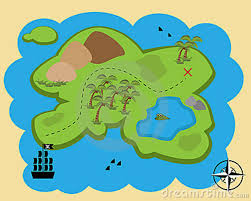 Materials-Construction paper or poster board, colored pencils, markers and artistic ability.Option 2Design your own Island/country On a poster create and draw your own country/island that contains 7 of our geography terms 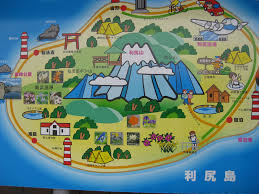 Materials-poster board, colored pencils, markers, and creativity. Option 3Edible landscape Group will design and bake one geographical feature. 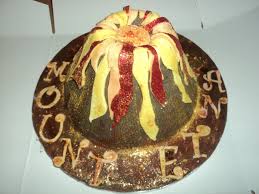 Parent permission/supervision to bake a cake, brownie, or cookie at home in a lined cookie sheet. Icing and other items can be brought to school to decorate. (Yes you can eat it after class!) 